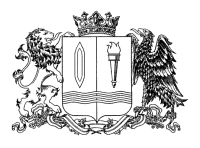 ДЕПАРТАМЕНТ ОБРАЗОВАНИЯ ИВАНОВСКОЙ ОБЛАСТИРеволюции пл., д.2/1, Иваново,153000, тел. (4932) 32-67-60, факс (4932) 41-03-70, e-mail077@iv-reg.ru, http://iv-edu.ruЛ.Ю.Малкова(4932) 41-49-80, malkova.lu@iv-edu.ru______________ №    _____Руководителям муниципальных органов управления образованиемО проведении родительского собранияУважаемыеруководители!Департамент образования Ивановской области информирует о том, что вцелях формирования позитивного отношения к оценочным процедурам и в соответствии с планом работы Департамента на ноябрь18.11.2021 в 17.00состоитсяобластное родительское собрание в режиме on-line по вопросам подготовки и проведения государственной итоговой аттестации выпускников 11-х классов.На собрании планируется уделить внимание вопросамподготовки к экзаменам, особенностям процедуры проведения экзаменов.Подключениек трансляции родительского собрания осуществляется по ссылке https://youtu.be/CBoUk_tbxPMПросим обеспечить участие родителей выпускников 11-х классов в мероприятии.Родители смогут задать волнующие их вопросы во время родительского собрания в чате, на электронную почту malkova.lu@iv-edu.ru, по телефону 4932-41-41-80.Начальник Департамента образования Ивановской областиО.Г.Антонова